Project #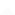 GranteeProject TitleAmount-ARC($)AL-16184-C4 Alexander City Board of EducationAlexander City Home Instruction for Parents of Pre-School Youngsters (HIPPY) USA Program$60,000.00AL-16924-I-R2 Bevill State Community CollegeAlabama Access to Higher Education (AAHE) Center$173,866.00AL-17208-C2 Better Basics, Inc.Literacy Program for Clay, Jefferson & Hale Counties$150,000.00AL-17215-C1 University of AlabamaBuilding Entrepreneurship in Rural Appalachian Alabama$50,000.00AL-17496-I-R1 DeKalb County Children's Policy CouncilDeKalb Tele-Psychiatry Initiative$50,000.00AL-17500-C1 Piedmont City SchoolsmPower Piedmont Initiative$100,000.00AL-17501-C1 Attalla City SchoolsAdvancing Attalla Program$50,000.00AL-17517-I-R1 A+Education PartnershipExpansion of Advanced Placement Training & Incentive Program to ARC Counties$199,327.00AL-17565-I-R1 Town of Phil CampbellPhil Campbell Sewer Pump Station Rehabilitation $100,000.00AL-17723-I Jones Valley Urban FarmGood School Food Program$75,000.00AL-17744-I DesignAlabama Inc.DesignAlabama Mayors Design Summit$6,500.00AL-17755-I City of LafayetteLaFayette Water System Improvements$200,000.00AL-17760-I Blount County Education Foundation, Inc.Expanding Horizons for Blount County Schools Students$50,000.00AL-17765-I The University of AlabamaAppalachian Alabama Health Development Partnership$200,000.00AL-17766-I Bevill State Community CollegePickens County Education Center Emergency Medical Technician Training Program$83,405.00AL-17767-I Fort Payne City Board of EducationFort Payne Improving Classroom Experiences (ICE)$100,000.00AL-17768-I Cullman County Board of EducationCullman County Engineering for the Future$100,000.00AL-17774-I Main Street AlabamaMain Street Alabama Community & Economic Development Program$25,000.00AL-17775-I Shoals Entrepreneurial Center North Alabama Angel Fund Development$50,000.00AL-17776-I Top of AL Regional Council of GovernmentsNorth Alabama Farm Food Collaborative$31,976.00AL-17777-I David Temple Missionary Baptist ChurchOperation Timothy$10,000.00AL-17778-C1 Decatur City SchoolsDecatur 1:1 Secondary Netbook Initiative$8,200.00AL-17778-I Decatur City Schools Decatur 1:1 Secondary Netbook Initiative$100,000.00AL-17780-I Nexus Energy CenterAlabama WISE Educational Series$50,000.00AL-17782-I Extended FamilyCherokee County Extended Family for Kids Program $21,000.00AL-17783-I Pickens County Commission Pickens County Medical Center Strategic Assessment$40,000.00AL-17785-I United Way of Central Alabama, Inc.Walker County Health Action Partnership Initiatives$50,000.00AL-17786-I Tallapoosa County Board of EducationStudent Skill Training in Welding, Construction and Related Careers$75,000.00AL-17796-I Alabama Space Science Exhibit Commission d/b/a U.S. Space & Rocket CenterU.S. Space & Rocket Center Explorer Corps$100,000.00AL-17852-I Chambers CountyWelch Community Waterline Extension Project$200,000.00AL-17998-I Alabama Department of CommerceChanging the Export Footprint in Appalachia Alabama$86,365.00AL-700-A-C44 Northwest AL Council of Local GovernmentsNorthwest AL Council of Local Governments Admin Grant$73,194.00AL-700-B-C45 North Central AL Council of Governments North Central AL Regional Council of Governments Admin Grant$60,669.00AL-700-C-C43 Top of AL Regional Council of GovernmentsTop of AL Regional Council of Governments Admin Grant$102,187.00AL-700-D-C42 West AL Regional CommissionWest AL Regional Commission Admin Grant$86,420.00AL-700-E-C43 Regional Planning Commission of Greater BirminghamRegional Planning Commission of Greater Birmingham Admin Grant$113,192.00AL-700-F-C43 East AL Regional Planning & Development Commission East AL Regional Planning & Development Commission Admin Grant$113,192.00AL-700-H-C42 Central AL Regional Planning & Development CommissionCentral AL Regional Planning & Development Commission Admin Grant$34,122.00AL-700-I-C15 South Central AL Development Commission South Central AL Development Commission Admin Grant$29,708.00AL-7805-C33 Alabama Department of Economic & Community AffairsConsolidated Technical Assistance Grant$146,855.00